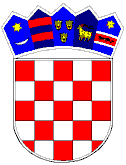 REPUBLIKA HRVATSKAVUKOVARSKO-SRIJEMSKA ŽUPANIJAOPĆINA TOMPOJEVCIOPĆINSKO VIJEĆEKLASA: 612-01/16-04/01URBROJ: 2196/07-16-1		Tompojevci, 6. prosinac 2016. godineTemeljem članka 1 i 9a. Zakona o financiranju javnih potreba u kulturi  («Narodne novine» RH broj 47/90 i 27/93  i 38/09)  i članka 29. Statuta Općine Tompojevci («Službeni vjesnik» Vukovarsko-srijemske županije br. 05/13, 02/15 i 05/16), Općinsko vijeće na 20. sjednici održanoj u Tompojevcima, 6. prosinca 2016. godine, donosi:P R O G R A Mjavnih potreba u kulturiza 2017. godinuI.	Donosi se Program javnih potreba u kulturi Općine Tompojevci  za 2017. godinu.II.	Javne potrebe u kulturi za koje se sredstva osiguravaju u proračunu općine jesu kulturne djelatnosti i poslovi, aktivnosti i manifestacije u kulturi koje pridonose razvitku i promicanju kulturnog života od interesa za Općinu.III.Ukupna sredstva za kulturu na području Općine Tompojevci za 2017. godinu planirana su u iznosu od 46.000,00 kuna, a raspoređuju se na slijedeći način:Kulturno umjetnički amaterizam……………...……………  16.000,00 kn  Projektne potpore2. Manifestacije…………………………………………………… 20.000,00 knManifestacije se tradicionalno održavaju svake godine u Berku ( Božić u Berku), Čakovcima (Čak - 2017), Mikluševcima (Mikluševci 2017) i Tompojevcima (Tompojevački dani)				  	  				3. Projekt „Bibliobus“……………………………………………  10.000,00 knU suradnji s Gradskom knjižnicom i čitaonicom Vinkovci s ciljem promocije i poticanja lokalnog stanovništva na čitanje knjiga, te na taj način širenja kulturnih vidika Općina Tompojevci će u 2017. god. sufinancirati projekt „Bibliobus“ odnosno dolazak „knjižnice na kotačima“ u Berak, Bokšić, Čakovce, Mikluševce i Tompojevce“ svaki drugi tjedan kako bi se svim zainteresiranim omogućili lakši dolazak do korisnog štiva. IV.	Sredstva planirana u proračunu za aktivnosti iz članka 3. Ovog Programa financirati će od zakupa poljoprivrednog zemljišta u iznosu od 20.000,00 kn i od pomoći u iznosu od 26.000,00 kn.  V.	Temeljem javnog natječaja za financiranje projekata udruga u kulturi napravit će se raspored sredstava planiranih u članku 3. točki 1. i 2. ovog Programa, a  doznačavat  će se korisnicima sukladno prilivu sredstava na račun Općine.VI.	Ovaj Program objavit će se u «Službenom vjesniku» Vukovarsko-srijemske županije, a primjenjuje se od 1.01.2017. godine.              Predsjednik Općinskog vijeća                                                                                  Dubravko Martić